Как периоды отпуска по уходу за детьми учитывают при назначении пенсии?Периоды ухода до 1,5 лет на каждого ребенка засчитываются в стаж, и за каждого ребенка начисляются:— 1,8 пенсионного коэффициента за год отпуска – за первого ребенка,— 3,6 пенсионного коэффициента за год отпуска – за второго ребенка,— 5,4 пенсионного коэффициента за год отпуска – за третьего и четвертого ребенка.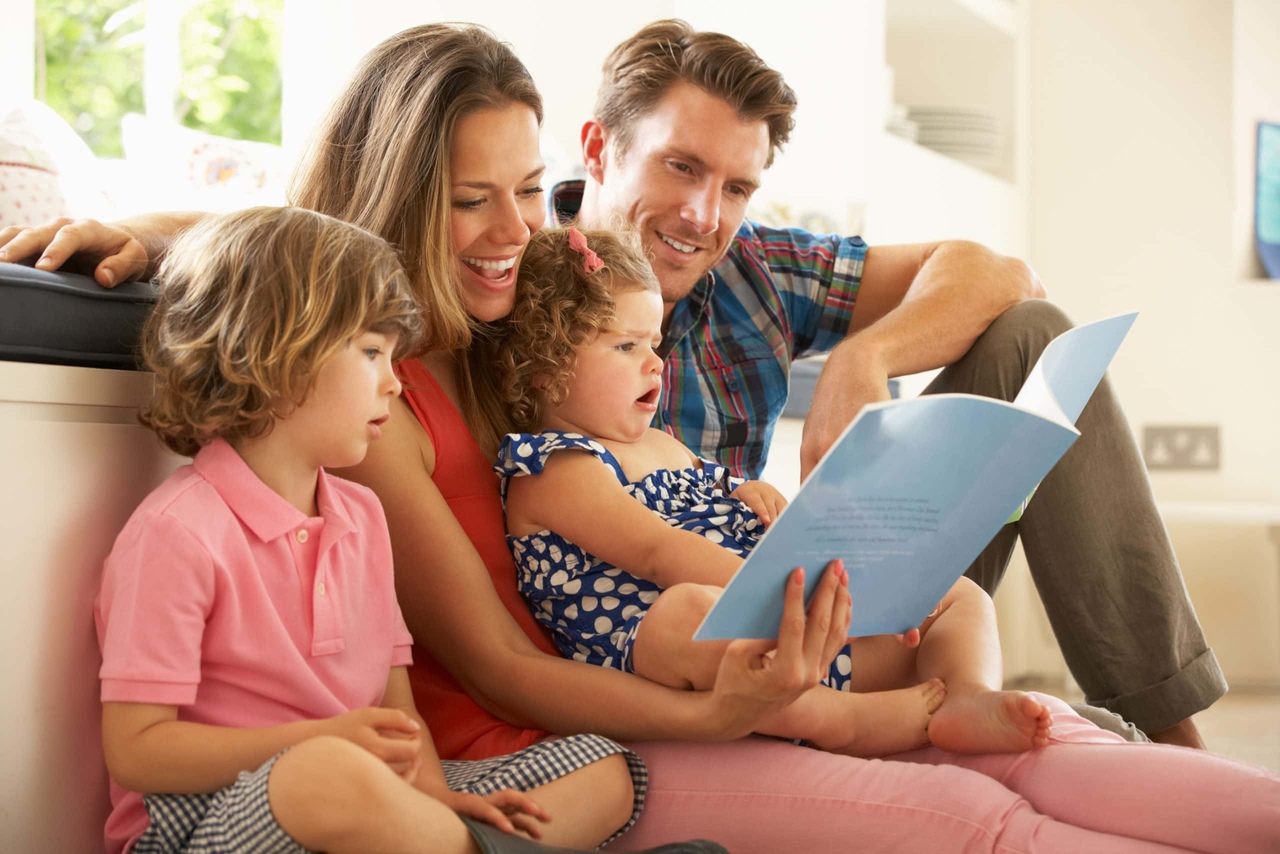 